Geosfera, propuesta de actividad.El objetivo de este entregable es comprender como se llegó a la conclusión de que la tierra está compuesta por capas de diferente grosor, composición, rigidez, comprensibilidad y densidad mediante el estudio de ondas que se propagan por el interior del planeta. 
Tras la clase magistral en la que se explica la forma de propagación y los factores que influyen en las ondas S y P estudiadas se realizará el siguiente ejercicio.Esta actividad de elaboración ocupara una fracción de una sesión de 50 minutos.---La siguiente imagen muestra la propagación de las ondas sísmicas en un planeta imaginario de 500km de radio del cual queremos conocer la estructura interna:¿Qué sabemos de la corteza del planeta?¿Qué características tiene el manto?¿Cómo es el núcleo?Ten en cuenta la teoría: ciertas ondas no se propagan en medios líquidos, los factores que influyen en su propagación (Densidad, rigidez, comprensibilidad)…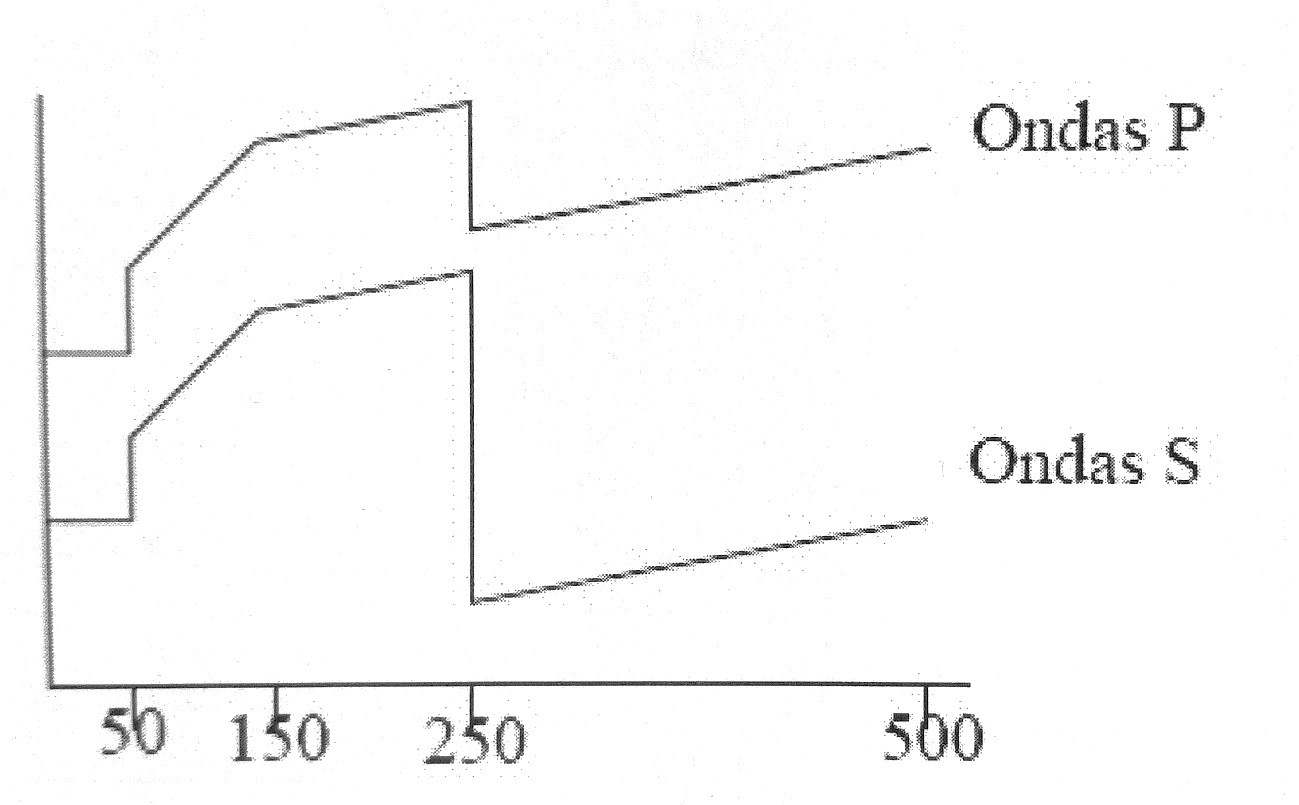 